Le PtéranodonLe Ptéranodon a vécu il y a 70 millions d’années pendant le Crétacé.  Il se nourrissait de poissons. Il pêchait comme le font les pélicans aujourd’hui : en piquant en flèche dans la mer.  Les premiers fossiles de Ptéranodon ont été découverts dans les années 1860. Son nom signifie : « Aile sans dents »Le ptéranodon  était capable de voler. Leurs ailes étaient formées d’une grande et mince  peau tendue et soutenue par l’allongement des quatrièmes doigts. La plupart des scientifiques pensent que les ptéranodons étaient des experts du vol et qu’ils pouvaient marcher, voire même courir. Les ptéranodons (reptiles volants) n’étaient ni des oiseaux ni des dinosaures. Il pouvait atteindre 8 mètres d’envergure (d’un bout de l’aile à l’autre). Il ne pesait que 15 kg (le poids d’un enfant de 4 ans !)Il était carnivore et mangeait surtout des poissons. On le trouve aux Etats-Unis et en Amérique. . 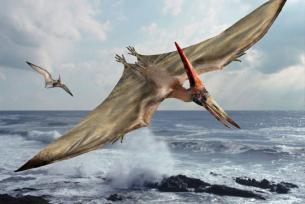 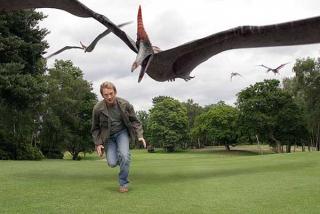 